Tervezetünk alapját két motívum és egy – a Nemzeti Színház létrejötte szempontjából is – fontos személy adta. 2015 a „Fény éve”, de ahol fény van, ott árnyék is. Így e két jelenség az évadterv valamennyi előadásában megjelenik.  2016-os év pedig „Széchenyi-év” lesz. Az ő személye is megjelenik az egyik előadásban. A kiírásnak megfelelően a szerzők, fordítók évfordulóit is figyelembe vettük.Peter Shaffer Sötét komédia című színdarabjára sok mindent lehet mondani, csak azt nem, hogy komoly. A darab 1965-ben, azaz 50 éve keletkezett. A főhős egy éjszakáját láthatjuk – vaksötétben. A sötétben és fényben ellentétesen mozgó szereplők burleszk helyzeteket teremtenek. Ebben a különleges „látványban” a nézőknek minden érzékszervére szükségük van. Pozsgai Zsolt Szeretlek Faust! (Mindszenty) című darabjában a világos (pap) és sötét (színész) ellentéte jelenik meg. Két eltérő személyiség, két különböző életfelfogás találkozik Sopronkőhidán, a börtönben 1944-ben. A darab első bemutatója 1996-ban, azaz 20 éve volt. Az 1956-os forradalmat is érintő alkotás méltó emlékezés lehet az esemény 50 éves évfordulóján. 145 éve hunyt el Charles Dickens, emiatt kapott helyet a Karácsonyi ének műve a listánkban. Az előadás egy zsugori és szívtelen nagybácsi történetét tárja elénk. A zenés mű karácsonyi hangulatot teremt gyermek és felnőtt nézőnek egyaránt. A szeretet a mű fő motívuma, mellyel mi is átérezhetjük Scrooge átváltozását a jó irány felé. David Doiashvili rendezésével betekintést nyerhetünk a család és szeretet világába.Nemzeti Színház létrehozásának gondolata először gróf Széchenyi István 1832-es, A magyar játékszínről című röpiratában jelent meg. Ő indítványozta a nagyszabású színház felépítését. A gróf emléke előtt tisztelegünk a 10 éve elhunyt Eörsi István által írt Széchenyi és az árnyak című tragikomédiával. A mű a jól ismert Széchenyi életének egy szakaszát mutatja be. Ebből az előadásból sokkal több érdekességet és titkot lehet megtudni az álmodozó reformerről, mint a történelemkönyvekből.Johann Wolfgang Goethe Faust című színdarabja elmélkedésre és titkok megfejtésére sarkallja az embert. Hogy miért? Goethe sok mindent belekódol ebbe a történetbe: a természet, a világmindenség és az emberiség titkát, valamint saját rejtélyét is. A dicső fény és a sötét pokolba való aláhullás lehetősége is megjelenik a darabban. Goethe egész életén át dolgozott ezen az alkotáson, nem véletlen, hogy ennyire közkedvelt. A darab a középiskolás korosztálynak is élményt nyújthat.Molière A mizantróp című színműve is csatlakozik az előző alkotáshoz. A felnőttek mellett a diákoknak is kiváló szórakozást nyújt. A világ sötét és fényes oldalát is látó Alcestének elege van mindenből. Az a benyomása embertársairól, hogy mindenki önző, képmutató. A mű az igazságot és a hazugságot is szemlélteti. Molière műveit a középiskolákban is kötelező tananyag, így hát a színház életéből sem maradhat ki. A darabot Petri György emlékének is szenteljük, hisz a fordító 15 éve hunyt el.Németh László 40 éve hunyt el. 1953-ban írta meg a fényes csillagokat szemlélő Galilei történetét, akitől megvonták, hogy a Föld forgásának elvét terjessze. Csodás felfedezéséért inkább a sötét pokolba kívánta az egyház. Egy tudós drámája elevenedik meg a színpadon. Feydeau világhírű bohózata, A hülyéje, a hitvesi hűségről és a házasság árnyoldalairól is szól. A mű első színpadi bemutatója 1896-ban, azaz épp 120 éve volt. Mi történhet, ha kockára teszünk egy házasságot? Hogy lehet azt a rengeteg hazugságot számon tartani? A darab szereplői tudják, hogyan lehet kínos helyzetekbe keveredni. A humorral, félreértésekkel és meglepő fordulatokkal teli előadást nem lehet kihagyni.Úgy véljük ezek a darabok méltón szerepelhetnek a Nemzeti Színház palettáján, a nézőket vonzó témák, a műfaji sokszínűség egyaránt garantálja a sikert!1. Peter Shaffer: Sötét komédiakomédia 2 részbenFordította: Mohácsi István1. Peter Shaffer: Sötét komédiakomédia 2 részbenFordította: Mohácsi István1. Peter Shaffer: Sötét komédiakomédia 2 részbenFordította: Mohácsi IstvánRendezőVidnyánszky AttilaVidnyánszky AttilaSzereplőkBrindsley, a szobrászSzarvas JózsefSzereplőkCarol, a menyasszonyaBásti JuliSzereplőkMiss Furnival, a vénkisasszonyTörőcsik MariSzereplőkMelkett ezredesVarga JózsefSzereplőkHarold, a szomszédKristán Attila2. Pozsgai Zsolt: Szeretlek, Faust! (Mindszenty)drámai játék 2 részben2. Pozsgai Zsolt: Szeretlek, Faust! (Mindszenty)drámai játék 2 részben2. Pozsgai Zsolt: Szeretlek, Faust! (Mindszenty)drámai játék 2 részben2. Pozsgai Zsolt: Szeretlek, Faust! (Mindszenty)drámai játék 2 részben2. Pozsgai Zsolt: Szeretlek, Faust! (Mindszenty)drámai játék 2 részben2. Pozsgai Zsolt: Szeretlek, Faust! (Mindszenty)drámai játék 2 részbenRendezőRendezőLendvai ZoltánLendvai ZoltánLendvai ZoltánLendvai ZoltánSzereplőkSzereplőkPap (Mindszenty József)Pap (Mindszenty József)Schnell ÁdámSchnell ÁdámSzereplőkSzereplőkSzínész (Jávor Pál)Színész (Jávor Pál)Farkas DénesFarkas DénesSzereplőkSzereplőkI. Nő (anya, fegyőrnő, ügyvédnő)I. Nő (anya, fegyőrnő, ügyvédnő)Bánsági IldikóBánsági IldikóSzereplőkSzereplőkI. férfi (Rákosi, Szálasi, bíró)I. férfi (Rákosi, Szálasi, bíró)Bakos-Kiss GáborBakos-Kiss Gábor3. Charles Dickens: Karácsonyi énekzenés családi mesejáték 1 részbenFordította: H. László Éva3. Charles Dickens: Karácsonyi énekzenés családi mesejáték 1 részbenFordította: H. László Éva3. Charles Dickens: Karácsonyi énekzenés családi mesejáték 1 részbenFordította: H. László Éva3. Charles Dickens: Karácsonyi énekzenés családi mesejáték 1 részbenFordította: H. László Éva3. Charles Dickens: Karácsonyi énekzenés családi mesejáték 1 részbenFordította: H. László ÉvaRendezőDavid DoiashviliDavid DoiashviliDavid DoiashviliDavid DoiashviliSzereplőkScrooge, zsugori vénemberScrooge, zsugori vénemberSinkó LászlóSinkó LászlóSzereplőkFred, Scrooge unokaöccseFred, Scrooge unokaöccseOlt TamásOlt TamásSzereplőkBella, Fred feleségeBella, Fred feleségeTompos KátyaTompos KátyaSzereplőkCrachitnéCrachitnéNagy-Kálózy EszterNagy-Kálózy Eszter4. Eörsi István: Széchenyi és az árnyaktragikomédia 2 részben4. Eörsi István: Széchenyi és az árnyaktragikomédia 2 részben4. Eörsi István: Széchenyi és az árnyaktragikomédia 2 részbenRendezőKatona ImreKatona ImreSzereplőkGróf Széchenyi IstvánTóth LászlóSzereplőkCrescence, Széchenyi feleségeNagy MariSzereplőkDoktor Goldberg, orvosBodrogi GyulaSzereplőkFerenc József (árny)Reviczky GáborSzereplőkKossuth Lajos (árny)Újvári Zoltán5. Johann Wolfgang Goethe: Faust I-II.színmű 2 részbenFordította: Márton László5. Johann Wolfgang Goethe: Faust I-II.színmű 2 részbenFordította: Márton László5. Johann Wolfgang Goethe: Faust I-II.színmű 2 részbenFordította: Márton LászlóRendezőSilviu PurcăreteSilviu PurcăreteSzereplőkFaustFehér TiborSzereplőkMephistophelesHorváth Lajos OttóSzereplőkMargarétaGerlits RékaSzereplőkWagnerMátyássy Bence6. Molière: A mizantrópszínmű 2 részbenFordította: Petri György6. Molière: A mizantrópszínmű 2 részbenFordította: Petri György6. Molière: A mizantrópszínmű 2 részbenFordította: Petri GyörgyRendezőSzabó K. IstvánSzabó K. IstvánSzereplőkAlcesteTrill ZsoltSzereplőkPhilinteRácz JózsefSzereplőkOronteSchnell Ádám SzereplőkCéliméneSöptei Andrea7. Németh László: Galileidráma 4 részben7. Németh László: Galileidráma 4 részben7. Németh László: Galileidráma 4 részben7. Németh László: Galileidráma 4 részben7. Németh László: Galileidráma 4 részbenRendezőGalambos PéterGalambos PéterGalambos PéterGalambos PéterSzereplőkGalileo GalileiGalileo GalileiBlaskó Péter Blaskó Péter SzereplőkNiccolini, toszkán követNiccolini, toszkán követReviczky Gábor Reviczky Gábor SzereplőkNiccolininé, a feleségeNiccolininé, a feleségeUdvaros DorottyaUdvaros DorottyaSzereplőkCastelli Benedek, apátCastelli Benedek, apátTrill ZsoltTrill Zsolt8. Georges Feydeau: A hülyéje komédia 2 részbenFordította: Hamvai Kornél8. Georges Feydeau: A hülyéje komédia 2 részbenFordította: Hamvai Kornél8. Georges Feydeau: A hülyéje komédia 2 részbenFordította: Hamvai Kornél8. Georges Feydeau: A hülyéje komédia 2 részbenFordította: Hamvai Kornél8. Georges Feydeau: A hülyéje komédia 2 részbenFordította: Hamvai Kornél8. Georges Feydeau: A hülyéje komédia 2 részbenFordította: Hamvai KornélRendezőRendezőLendvai ZoltánLendvai ZoltánLendvai ZoltánLendvai ZoltánSzereplőkSzereplőkCrépin VatelinCrépin VatelinSzatory DávidSzatory DávidSzereplőkSzereplőkLucienne, a feleségeLucienne, a feleségeSzűcs NelliSzűcs NelliSzereplőkSzereplőkEdmond PontagnacEdmond PontagnacRácz JózsefRácz József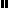 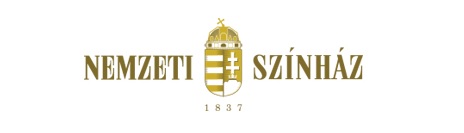 